   	КАРАР                                                                              РЕШЕНИЕ  12  февраль 2015й.                        № 393                             14 февраля 2015г.Отчёт о деятельности администрации  сельского поселения Метевбашевский сельсовет муниципального района Белебеевский район Республики Башкортостан   за 2014 год.Заслушав и обсудив отчёт главы сельского поселения Метевбашевский сельсовет муниципального района Белебеевский район Республики Башкортостан  Зайруллина Марата Мунаваровича Совет сельского поселения Метевбашевский сельсовет муниципального района Белебеевский район Республики Башкортостан Р Е Ш И Л:	1.Отчет главы сельского поселения Метевбашевский сельсовет муниципального района Белебеевский район Республики Башкортостан Зайруллина Марата Мунаваровича  утвердить. (Приложение № 1).Глава сельского поселения :                                     М.М.Зайруллин                                                                                                Приложение №1         решению Совета сельского поселенияМетевбашевский сельсоветмуниципального районаБелебеевский  районРеспублики Башкортостан                                                                                                                                                              от  14 февраля 2015 г. № 393Отчёт о деятельности администрации  сельского поселения Метевбашевский сельсовет муниципального района Белебеевский район Республики Башкортостан   за 2014 год.        Уважаемые депутаты и приглашенные!На сегодняшнем заседании Совета сельского поселения Метевбашевский сельсовет предстоит проанализировать работу нашего Совета и Администрации сельского поселения Метевбашевский сельсовет за 2014 год, дать оценку и наметить основные направления на 2015 год.Совет сельского поселения Метевбашевский сельсовет на текущий момент представляют 10 депутатов, избранные в марте 2011 года.Сельское поселение Метевбашевский сельсовет расположен на  земли и включает в состав 3 населенных пункта: с. Метевбаш, д. Акбасар, д. Аккаин с общим населением 985 человек, качественный состав населения:     Мужчины всего- 499    чел,      женщин -486    чел.   Пенсионеры  - 213   человек, трудоспособное население 573 человек из них 89 безработных, 484 людей работающих. Плотность населения составляет 25 человек на квадратный километр. Средний возраст населения старше 50 лет. Детей до 14 лет 145 человек.На территории сельского поселения функционируют ООО «Чулпан», Метевбашевское лесничество, ведут свою деятельность 2 индивидуальных предпринимателя. Более 50% трудоспособного населения трудится в бюджетных учреждениях, как МОУ СОШ с. Метевбаш, больница врача общей практики, филиал сбербанка, почтовое отделение и т.д. В МОУ СОШ с. Метевбаш трудятся 25 человек, учатся 57 учеников, детский сад посещают 20 детей дошкольного возраста. В больнице врача общей практики работают 13 человек. За прошлый год больницу посещали 3139 больных, делали подворные обходы с обслуживанием 361 больных. Больница рассчитана на 10 коек, дневного стационара. Налажена система обслуживания ветеранов и инвалидов, с бесплатными лекарственными средствами. За 2013 год было выписано 238 бесплатных рецептов. Годовой отчет по финансовой деятельности   сельского поселения Метевбашевский сельсовет муниципального района Белебеевский район Республики Башкортостан  за 2014 год.Бюджет муниципального образования Метевбашевский сельсовет Белебеевского района Республики Башкортостан на 2014 год по доходам и расходам был утвержден в сумме 3389,1 тыс. руб.,            в том числе                               по доходной части:                           по расходной части (План)В течении 2014 года  были уточнения бюджета согласно решениям Совета сельского поселения по уточнению доходной части бюджета и по состоянию на 31 декабря 2014 года доходная часть бюджета муниципального образования Метевбашевский сельсовет составила 4180499,92 руб. и расходная часть  4271103,53руб., остаток на 1 января 2015г. составил 203504,96 руб.по доходной части:Всего доход составил 4180499,92 руб.В т.ч.Налог на доходы физических лиц-104903,99 руб. ЕСХН-35821,86 рубНалог на имущество физических лиц- 66061,7 руб. Земельный налог с физ.лиц -239826,36 руб. Земельный налог с ЮЛ -609022,16 руб. Арендная плата за земли несельхозназначения-11296,06рубГоспошлина в сумме- 3650,0 рубПрочие доходы от оказания платных услуг-500,0рубДоходы от реализации имущества-6290,0.рубСобственные доходы всего 1077372,13 руб. Дотация и субвенции-3103127,79рубпо расходной части по разделамВсего расходов- 4271103,53 руб.В.т.ч. управление- 1858255,4 руб       На первичный воинский учет -45791,00 руб.       Обеспечение пожарной безопасности- 70000,0 руб.Содержание дорог -533243,58 руб. в т.ч. 200,0 тыс.руб.- президентские        Благоустройство-371691,0 руб., из них 200,0 тыс.руб.- президентские           из них- уличное освещение 100000,0 руб.           содержание мест захоронения -155050,0 руб.           прочее благоустройство (свалки, мосты)- 116641,0 руб.    Культура –845723,0 руб.                 в т.ч. клубы 663200,0 руб.                          библиотека 182523,0 руб.по статьям КБК    Жилищный фонд сельского поселения , 91 % жилищного фонда газифицировано, площади жилых, помещении оборудовано одновременно водопроводом, газом, электричеством 42 %. В рамках программы энергосбережения во всех деревнях была проведена модернизация уличного освещения, установлено 54  энергосберегающие лампы (45  из них получили по республиканской программе, 9 приобрели сами), также установили 10 пультов управления со счетчиками и астрономическим реле времени на сумму  300 тысяч рублей .Если до этого по сельскому поселению было 29 фонарей, в настоящее время горят 56 фонарей   и в результате  сэкономили 67000 рублейПроизведен ремонт административного здания на сумму 20000 рублей .с переделкой  отопительной системы.Для  нужд администрации  приобрели  электрогенератор, сварочный агрегат, болгарку, бензопилу , триммер на общую   сумму 50 тыс. рублей Произвели ремонт пожарной машины на сумму 20 тыс. рублей По благоустройству провели следующие работы: огородили кладбище в деревне  Аккаин,  на сумму 100 тыс. рублей ,отсыпали улицу Трудовая  на сумму 100 тысяч рублей , при содействии Совета ветеранов  муниципального района   спилили  тополь  у пенсионерки  Валишиной Мадины Салаховны на сумму 22 тысячи рублей.,произвели ямочный ремонт по ул. Советская  ,на сумму  100 тысяч рублей спилили  засохшие деревья в количестве  75 штук  на кладбище д. Акбасар .  Регулярно проводилась грейдировка дорог в летний период, очистка дорог от снега  зимой.Ко Дню Победы был произведен косметический ремонт   памятника «Павшим воинам».Произвели ремонт дорог  в селе Метевбаш по улице Речная и Советская, в д. Акбасар по ул. Центральная.     Учреждения культуры провели мероприятия с участием населения. Совместно  с ООО «Чулпан», участковой больницей, школой и лесничеством  провели  «Сабантуй».  Участвовали в районном сабантуе, в «Аксаковских днях». Для проведения мероприятий прибрели звуковую аппаратуру.       А теперь поговорим о планах на этот год      Продолжим  отсыпку улицы Школьная  с. Метевбаш  -800 м  - на сумму 100000 рублей .    Приобретение детской игровой площадки  - 100 000 рублей    Спиливание старовозрастных деревьев - 70000.    Продолжим ремонт и покраску заборов.- 30000 рублей.    Огораживание кладбища  ул. Аккубяк – 170000 рублей.    Озеленение – 30000 рублей.    Думаю этот год  будет благополучным и мы сможем выполнить свои разработанные планы по благоустройству  и социально – экономическому развитию села.            Спасибо за внимание.   БАШҚОРТОСТАН РЕСПУБЛИКАҺЫБӘЛӘБӘЙ РАЙОНЫ МУНИЦИПАЛЬ РАЙОНЫНЫҢ  МӘТӘУБАШ  АУЫЛ СОВЕТЫАУЫЛ БИЛӘМӘҺЕ СОВЕТЫ452035, Мәтәүбаш  ауылы, Мәктәп урамы,62 аТел. 2-61-45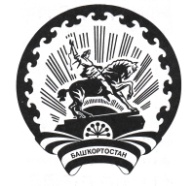 СОВЕТ СЕЛЬСКОГО ПОСЕЛЕНИЯМЕТЕВБАШЕВСКИЙ СЕЛЬСОВЕТМУНИЦИПАЛЬНОГО РАЙОНА БЕЛЕБЕЕВСКИЙРАЙОН РЕСПУБЛИКИ БАШКОРТОСТАН452035, с. Метевбаш, ул. Школьная  62 аТел. 2-61-452014год2015 годУправление1552,21388,300На воинский учет45,850,0Благоустройство всего312,7318,1В том числе уличное освещение100,0125,7Из них- на оплату за эл. энергию100,0125,7            - на приобретение оборудования для                уличного освещения0,00Дорожное хозяйство391,0100,0Резервный фонд1,01,0Профилактика терроризма0,50,5Пожарная безопасность70,0120,0Культура1016,41062,2Из них клубы841,1841,1             библиотеки175,3180,82014 годЗаработная плата\\\\\211 \1251568,24Прочие выплаты\\\\\212 \500,0Начисления на оплату труда\\\\\213 \388020,13Услуги связи\\\\\221 \22965,0Транспортные услуги\\\\\222 \Коммунальные услуги\\\\\223 \218300,0Арендная плата за пользование имуществом\\\\\224 \95963,63Услуги по содержанию имущества\\\\\225 \442388,34Прочие услуги\\\\\226 \464704,91Прочие расходы (налоги- земля, имущество)\\\\\290- \78245,16Увеличение стоимости основных средств\\\\\310-02 \0,00Увеличение стоимости материальных запасов\\\\\340-03 \237044,33